The Relational Jesus (7)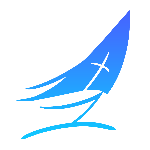 Troubles“I have told you these things, so that in Me you may have peace. In this world you will have trouble. But take heart! I have overcome the world.”John 16:33 (NIV)Troubles come in threesT_________________________________T_________________________________T_________________________________Trials: two categoriesE________________________________I________________________________For the Lord disciplines those He loves, and He punishes each one He accepts as His child.”Hebrews 12:6 (NLT)Q: How do we differentiate between external trials and internal trialsA: Use the David test23 Search me, O God, and know my heart; test me and know my anxious thoughts.
24 Point out anything in me that offends You, and lead me along the path of everlasting life. Psalm 139:23-24 (NLT)P__________________L__________________			God communicates:	Through ________________	Through ________________	Through ________________	Through ________________F__________________In what area of obedience is the Lord working in you?